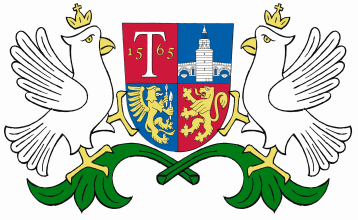                            ОБЩИНА     ТРЯВНА     О Б Я В Л Е Н И Е                                  на основание чл. 124б, ал. 2 от ЗУТОбщина Трявна  уведомява , че с Решение № 37/26.02.2019г. на Общински съвет Трявна е допуснато изработване чрез възлагане от заинтересованите лица на Подробен устройствен план /ПУП/ – план за застрояване за поземлен имот с идентификатор 73403.84.46  по кадастралната карта  и кадастрални регистри на гр. Трявна, във връзка с промяна предназначението на земеделска земя за неземеделски нужди – „за производствена дейност – мебелно производство“ и при необходимост изработване на парцеларни планове за трасета на довеждащите проводи на техническата инфраструктура. 